 17.03.2020                                                                                                        № 15                                      с. Николо-АлександровкаОб утверждении Положения Совета ветеранов (пенсионеров) войны, труда при администрации Николо-Александровского сельсоветаВ соответствии с Федеральным законом от 06.10.2003 № 131 – ФЗ «Об общих принципах организации местного самоуправления в Российской Федерации», уставом Николо-Александровского сельсовета п о с т а н о в л я ю:		1.Утвердить Положение Совета ветеранов (пенсионеров) войны, труда при Администрации Николо-Александровского сельсовета (приложение № 1).		2. Постановление главы Николо-Александровского сельсовета от 23.10.2013 № 63 «Об утверждении Положения Совета ветеранов (пенсионеров) войны, труда при администрации Николо-Александровского сельсовета» считать утратившим силу. 		3.Контроль за исполнением настоящего постановления оставляю за собой.Глава Николо-Александровскогосельсовета            				                                                 Г.Т.Панарина                                                                                        Приложение № 1                                                                                                              Постановлением главы                                                                                                          Николо-Александровского                                                                                сельсовета                                                                                                               от 17.03.2020   №  15Положение Совета ветеранов (пенсионеров) войны, труда при администрации Николо-Александровского сельсовета1. Общие положение1.1. Совет ветеранов при Администрации Николо-Александровского сельсовета (далее Совет ветеранов) является самостоятельной общественной организацией осуществляющей свою деятельность в соответствии с действующей Конституцией Российской Федерации, законодательством Российской Федерации, законодательством Амурской области, Уставоммуниципального образования Николо-Александровский сельсовет, настоящим Положением.1.2. Совет ветеранов создан для защиты и реализации интересов и прав ветеранов войны и труда, а также людей пенсионного возраста.1.3. Совет ветеранов строит свою работу на основе творческой инициативы и самодеятельности ветеранской общественности, в тесном взаимодействии с государственными органами, органами местного самоуправления, районным Советом ветеранов, организациями здравоохранения, образования, культуры, социального обеспечения и другими организациями.1.4. Членами Совета ветеранов могут быть граждане Российской Федерации, проживающие на территории муниципального образования Николо-Александровского сельсовет, принимающие участие в деятельности Совета ветеранов.1.5. Совет ветеранов избирается открытым голосованием на общем собрании пенсионеров и ветеранов войны и труда. Количественный состав определяется общим собранием в зависимости от объема работы или численности населения проживающих на территории сельсовета сроком на 5 лет. 1.6. Совет ветеранов избирает из числа своих членов: председателя, заместителя председателя и секретаря.1.7. Совет ветеранов работает по плану, который составляется на год.1.8. Совет ветеранов в своей работе подотчетен общему собранию, его избравшему.2. Деятельность Совета ветерановДля реализации основных задач и принципов Совет ветеранов:участвует в приобщении людей с большим жизненным опытом к общественной, экономической и культурной жизни села; участвует в воспитании подрастающего поколения, широко использует в воспитательной работе героические традиции народа, подвиги советских и российских воинов, проявленные при защите Родины и исполнении интернационального долга;вырабатывает и осуществляет конкретные меры по более полному и рациональному использованию опыта и знаний людей пожилого возраста и ветеранов;участвует в развитии самодеятельного творчества;участвует в решении вопросов по улучшению жилищных условий, бытового и медицинского обслуживания пенсионеров и ветеранов войны и труда, осуществляет содействие при оформлении предусмотренных законом льгот инвалидам, ветеранам труда, участникам ВОВ, семьям погибших и умерших участников ВОВ;осуществляет обмен с государственными, общественными и иными организациями информационными материалами;осуществляет иные виды деятельности, не противоречащие настоящемуПоложению, законодательству Российской Федерации, Амурской области, Уставу муниципального образования Николо-Александровский сельсовет.3. Права Совета ветерановСовету ветеранов предоставляется право:1. Созывать по согласованию с Администрацией сельсовета общие собрания пенсионеров и ветеранов войны и труда для решения вопросов входящих в их компетенцию.2. Вносить при необходимости на сессию сельского Собрания депутатов, а также руководителям предприятий, организаций, учреждений предложения ирекомендации связанные с работой Совета ветеранов.3.Рассматривать устные и письменные обращения пенсионеров и ветеранов войны и труда, принимать по ним необходимые меры.4. Выступать в печати по вопросам деятельности Совета ветеранов и другим проблемам, затрагивающим интересы пенсионеров и ветеранов.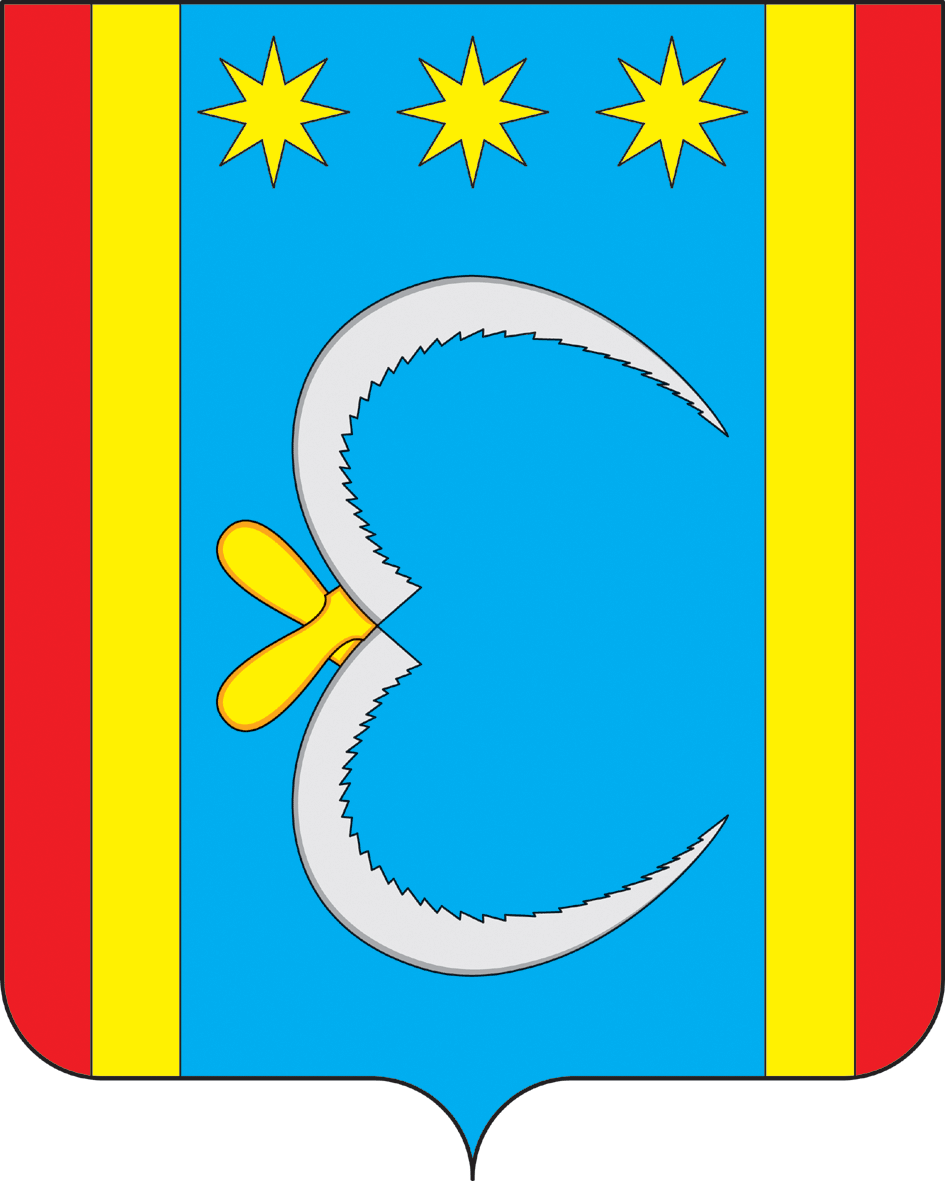 АДМИНИСТРАЦИЯ НИКОЛО-АЛЕКСАНДРОВСКОГО СЕЛЬСОВЕТАОКТЯБРЬСКОГО РАЙОНА АМУРСКОЙ ОБЛАСТИПОСТАНОВЛЕНИЕ